Departamento de Ciencias (Prof. Gladys Martínez C. - Patricia Requena C.)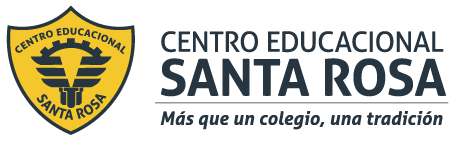            Respeto – Responsabilidad – Resiliencia –  ToleranciaCORREO  CONSULTAS: cienciascestarosa@gmail.com ENFERMEDADES INFECTOCONTAGIOSAS: TRANSMISIÓN Y PREVENCIÓNDependiendo de las vías de transmisión de cada enfermedad infectocontagiosa se definen medidas de prevención efectivas. Por ejemplo,	el contagio del	resfrío se puede prevenir si la persona portadora evita estornudar o toser sin cubrirse apropiadamente nariz y boca. Otra medida simple pero muy importantes es lavarse a menudo las manos, especialmente antes de comer o de preparar alimentos y después de usar el baño.En el caso de las ITS, las principales medidas de prevención dicen relación  con evitar	una actividad sexual promiscua; usar preservativo correctamente en todas las relaciones sexuales; y no compartir jeringas o cualquier instrumento u objeto que pueda contener sangre u otros  fluidos corporales. Además de todas las medidas de prevención, es fundamental la actitud responsable de informar a la pareja si presenta una ITS.¿Cómo son los agentes patógenos que nos enferman de ITS? ¿Cómo se contagian estas enfermedades infecciosas?Las Infecciones de Transmisión Sexual (ITS) son infecciones causadas por diversos agentes (bacterias, virus, parásitos, protozoos, entre otros) y cuyo mecanismo de transmisión es el contacto sexual: genital, oral o anal,  aunque también por vía sanguínea y por vía vertical durante la gestación. Esta condición les da su principal característica y que tiene implicancias en la prevención, pues se relaciona directamente con el "comportamiento sexual" del ser humano, y por lo tanto, con un acto de decisión personal.Las ITS son "PROBLEMA DE TODOS", son Universales, no respetan razas, sexos, edad, cultura, creencias religiosas, situación socioeconómica, etc. Constituyen un importante problema de Salud Pública en todo el mundo a pesar de los esfuerzos por controlarlas y eventualmente erradicarlas como ha sucedido con otras  enfermedades infectocontagiosas.Todas las ITS pueden ser prevenidas, diagnosticadas y tratadas, pero no todas se pueden curar. Las modernas tecnologías usadas en el diagnóstico de laboratorio permiten identificar con mayor eficiencia los agentes causales, y el desarrollo de nuevos antibióticos permiten tratar con mayor eficacia, interrumpiendo así la transmisión.¿CUÁL ES EL RETO?Investigar y Crear un afiche informativo sobre una de las siguientes ITS :Modelo de afiche: Tienes la libertad de crear tu propio modelo de afiche, sólo debe contener la información solicitada..RECORDEMOS LAS INSTRUCCIONES GENERALES PARA EL TRABAJO:Imprime, descarga o simplemente lee desde tu teléfono o computador el contenido de esta guía.Resuelve las preguntas en la guía impresa, o en la guía descargada o en tu portafolio en forma ordenada.Envía al correo sólo lo solicitado en las actividades y por supuesto tus dudas.TricomoniasisHepatitis BClamidiasVIHSífilisGonorreaHerpes genitalInfección por Virus Papiloma HumanoEl afiche debe incluir la siguiente información:Imagen del Agente Patógeno, Síntomas, Formas de transmisión, Diagnóstico, Tratamiento, Consecuencias, Incidencia o Prevalencia y Prevención.Luego te invito a publicar tu afiche en el Instagram de Ciencias del colegio.